          Catholic Church of Sts. Peter and Paul, Northfields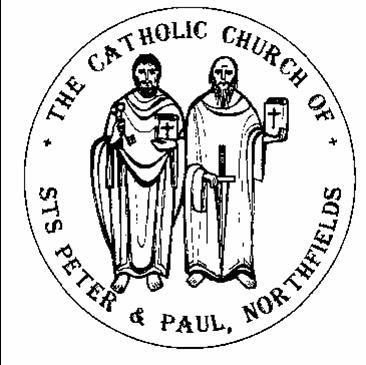 38, Camborne Avenue, Ealing, London, W13 9QZ.  Tel. 020 8567 5421e-mail: northfields@rcdow.org.uk; website: http://parish.rcdow.org.uk/northfieldsFacebook page: https://fb.me\38camborneavenueParish Priest: Fr. Jim Duffy; Parish Deacon Rev Andrew GoodallPastoral Assistant: Anna Maria Dupelycz; Parish Administrator: Rosa BamburyAlternative Number: 07787 048144 (Anna); northfieldscat@rcdow.org.uk  Office Opening Hours: 10.30am to 2.30pm Monday, Tuesday, Wednesday and Friday.Sacraments and Devotions:Sacraments: on enquiry; devotions: Rosary after morning weekday Mass.In case you are admitted to hospital........In light of data protection please indicate on entering hospital that your details are to be passed to the RC Chaplain. Also state that you would like the RC Chaplain to visit you.																																	Psalter week 2__________________________________________________________________________________________________6th Sunday in Ordinary time (Year A)	 													Sunday 12th February 2023__________________________________________________________________________________________________Readings for This Week (6th Sunday Year A) Ecclesiasticus 15:15-20, Ps 118:-2, Corinthians 2:6-10, Matt. 5:17-37Readings for Next Week (7th Sunday Year A) Leviticus 19:1-2, Ps 102:1-4, Corinthians 3:16-23, Matthew 5:38-48___________________________________________________________________________________Reflection from Fr. Hilary: Money – Right and Wrong Attitudes (2)Of course, when considering this subject, we include all manner of possessions that money buys.  How do we get close to the right attitudes?  The first thing to get straight is – no human being has an absolute right over anything.  Only God has that.  Let that truth sink in.  All things are relative then where the rest of us are concerned.  We are only stewards, temporary stewards of what we possess and all of us together stewards under God of everything in Creation.  To cap all this, there is the certain fact of death.  Now that really shatters all lingering illusions about absolute possession!  No one can take a penny with them!  No pockets in shrouds!The Gospel goes farther: We have the obligation (though it’s also a privilege) to share with the needy.  Plenty of people would say:  “What are you on about?  I’ve worked for this money, so it’s mine.”  No, says Christ, if you mean grasping it selfishly with “absolute” attitudes.  The needy have a right to some of what is mine.  And no patting ourselves on the back either if we do give it away!  All in Creation is gift, gift, gift.  That’s the delightful approach of God the Creator, wanting to share with us bountifully, generously.  Any other approach, therefore, by human beings made in God’s image, is wrong.You often hear:  How much is so and so worth?  Meaning how much wealth they have.  A sad reflection on society today, as if that’s the criterion that matters.  Judge people, in other words, by what they have, not by what they are in human dignity.  Pathetic indeed.Please keep for prayerful reflection.__________________________________________________________________________________________________________________________________________________________________________________________________Liturgical Ministries: a) Altar Servers  New recruits required.  Anyone eligible who has celebrated First Communion. Please contact Deacon Andrew (andrewgoodall@rcdow.org.uk)  b)  Music in Mass :  Rehearsals as follows: For 11.30am: Weds. and for 10.00am Thurs. No rehearsals this week.  Normally, both rehearsals take place in the church and begin at 7.30pm.  Entrance on Wednesdays, via the parish office on Felton Road.  New musicians and singers of all ages always welcome to join.  c) Readers and Eucharistic Ministers    We need to increase the numbers exercising these ministries.  For more information or to express an interest, please contact Anna or Deacon Andrew.  Next reader training session 20th February, 6.30pm in the church..Coffee Morning  Parish Hall, after Monday morning Mass..  Stay for a chat and a cuppa and biscuits!  Offers of cakes welcomed!Mass with Anointing of the Sick    will take place today at 2.30pm, followed by refreshments in the hall.Parent and Toddler Group    Wednesdays (term time) from 9.30am to 11am, in the Parish Hall.  We are currently looking for somebody to run the playgroup, if you would like more information or are interested, please contact Rosa or Anna in the parish office.  Also, more volunteers needed to help run the group.‘Second Sunday’ Coffee Morning  will take place today after 8.30am & 10am Masses & before 11.30.Safeguarding   The Parish reps are Susie Worthington, northfieldssg2@safeguardrcdow.org.uk and Tracy Paterson northfieldssg1@safeguardrcdow.org.ukCAFOD Syria-Turkey Earthquake Appeal  CAFOD is responding with support of provision of food, water, shelter, medical assistance and winter kits for survivors.. For more details, visit CAFOD’s Syria Turkey Emergency Appeal online at https://cafod.org.uk/give.   Envelopes available from the back of the church.Masses this weekSunday 12th February (6th Sunday Year A)						Thursday 16th February(Sat.) 6.00pm Mary Thomas (Ann.)													No Mass				 8.30am	Olive and Peter Jones (Int.)																								10.00am	Maureen Duffy (LD.)											Friday 17th February (Seven Founders of the Servite Order)11.30am	Mary Carr (50th Ann)							  				 9.30am John Joe Berns (LD.) (moved from 23/1/23) 2.30pm Mass with Anointing of the Sick																								 6.00pm	Bernard Shand (Get Well.)																																													Saturday 18th February			Monday 13th February											 			No Morning Mass							  9.30am Bill Keohone (LD)																																															Sunday 19th February (7th Sunday Year A)	Tuesday 14th February (Sts Cyril & Methodious)				 	(Sat.) 6.00pm Adrian Melia  6.00pm Mary & Mariappa Boniface (Ann.)							 8.30am Annie Barry (Ann.)																						10.00am	Joe Barry (RIP.)					Wednesday 15th February												11.30am	 Sister Regina Lydon (LD.) 9.30am Brida & Family (Int.)												 6.00pm Jack Murphy (LD.).				Prayers for the Sick    We pray for those suffering from illness and their carers: Aimi McEwan, Doreen Foley, Anna Keane, Barbara Lennon Snr, Teresa Hartnett, Stephania Pullin, Geraldine Davison, Dave Mortby, Cerys Edwards, Andrew Chandiram,, Kathleen Walsh, Donna O’Hagan, Ann Hagan, Alan Worman. Sankar Ghosh, M.S., Margaret Adu, Therese Biks, Shantha Kumari, Sagundala Devi, Victor Young, Ernst Barroclough, Our Lady, help of the Sick, pray for us.Prayers for those Recently Deceased and Anniversaries   We pray for the repose of the souls of: Maureen Duff, Bill Keohone, John Joe Berns, Sister Regina Lydon and Jack Murphy.  All those whose anniversaries occur around this time, including, Mary Thomas, Mary Carr, Mary & Mariappa Boniface, and Annie Barry. .  May their souls and the souls of all the faithful departed through the mercy of God rest in peace.  Amen  Catechetics (Sacramental Preparation)  Contact Anna initially on or 07787 048144 with enquiries and queries.  Please include a mobile/phone number with your e-mail enquiry.Infant Baptism  Participation in a short preparation course is required before celebrating the sacrament.  For more information, please contact Anna preferably by e-mail initially.  Children’s Liturgy of the Word    during 10am Mass, term time.  Liturgy is aimed at children aged 3 -7 (Nursery to Year 2).  We currently have sufficient leaders but more helpers are needed for this ministry to run safely and in accord with Safeguarding guidelines.  Please contact Anna as soon as possible.  DBS checks processed by the diocese are required for this role.  For more information, contact Anna. First Reconciliation and Communion 2023    Children’s Session Weds 22nd Feb, 6.00pm for 6.15 start, Parish Hall, for ‘Peter’ Group.Confirmation 2023  Next session for ‘Fruits’ group, 26th February, 4.00pm for 4.15pm start, in the Parish Hall.  Thinking of Becoming Catholic?  Or would like to know more about the Catholic faith?  For more information on how to go about this, please contact Anna to arrange an informal chat in the first instance.  Next meeting Mon. 20th Feb, 7.30pm – 8.30pm, Parish House.Getting Married?   Please note that at least 6 months’ notice is required wherever your marriage is taking place.  For further initial  information, please go to: https://parish.rcdow.org.uk/northfields/sacramental-prep/marriage-preparation/   The annual preparation course will be taking place as follows: Weds. 22 March 8-9.30pm – Zoom; Fri 24 March 7.15-8.45pm – Zoom; Sat.25 March, 9.30-12.15pm in the Parish Hall. Limited number of spaces.   More details on enquiry.  Please note: for marriages taking place in a Catholic church anywhere, a Catholic preparation course is mandatory.Sacramental Preparation and Catechesis    We would like to continue the model of having regular sessions with children and young people for the sacraments of First Reconciliation and Communion and Confirmation, as well as providing faith enriching opportunities such as Children’s Liturgy and Religious Education for Children in Non-Catholic Schools.  In order to do this, a large team of catechists/group leaders is needed for September, not comprised of parents only.  To comply with Safeguarding guidelines of adult: child ratios, an estimate of 60 catechists is needed.  A programme of training and formation will be put into place before programmes begin to ensure volunteers are confident about their role. Eligibility: 18 years of age and above.  More in future newsletters.  Information leaflet outlining possible plans will be available soon.London Irish Social Group- Parish hall.  Thursdays at the new time of 10am to 1pm. For tea, coffee, lunch, a warm space, bingo, exercise, dance and much more.  Everyone Welcome. Contact Marie Connolly or Mary Whelan-O’Neill on 07592508682.Westminster Diocese Lourdes Pilgrimage   21st – 28th July, 2023, 'Expressions of Interest'. now being taken.  Fliers available at the back of the church or visit  the websitehttps://rcdow.org.uk/pilgrimages/lourdes/ to register Hope For A New Beginning – A Weekend For The Widowed, Separated And Divorced 21 – 23 April 2023 at The Sion Community, Sawyers Hall Lane, Brentwood, Essex CM15 9BX.  These special weekend gatherings encourage participants to deal with the natural process of grief and loneliness. For further details pleased contact Freda: 01322 838415, Maura: 07795 498455 or besouthofengland@gmail.comParish Office   will be closed from 13th February until 20th February.  E-mails and phone messages will be monitored during this time. 